Transcript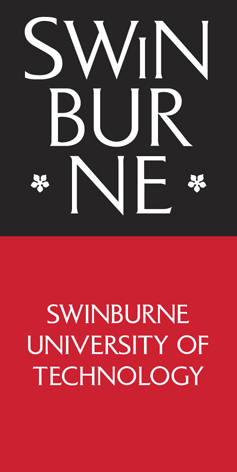 Title: Get the Inside Scoop_EEP video 1
Creator: Swinburne Marketing
Year: 2021Audio/video for this transcript available from: [Upbeat music up]SUPER: Have a conditional offer to the Early Entry Program?SUPER: Check if your ATAR meets the guaranteed early entry ATARSUPER: If yes, spend your ATARSUPER: So we can give someone else a place through the Early Entry Program!SUPER: No, but your English score is over 25?SUPER: Sweet! Put the Early Entry Program number 1SUPER: Your offer will land soon!End frame swipes up.SUPER: Get the whole scoopSwinburne logoURL: swinburne.edu.au[END OF TRANSCRIPT]